Подготовила: Педагог дополнительного образования Казеева Т.А. НРМ ДОБУ детский сад «Капелька» п.г.т. Пойковский.Для настоящего креатива иногда необходимо смотреть на вещи под необычным углом. Вот например, цветные бумажные или пластиковые одноразовые тарелки.Ведь из них можно не только поесть и выкинуть, но и сделать замечательные поделки из одноразовых тарелок.  Да, да, поделки из одноразовых тарелок могут быть полезными в хозяйстве. Если сделать из них органайзер на стену.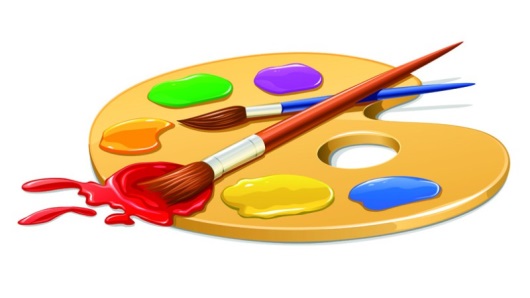  К тому же, совместные занятия творчеством – это отличное времяпровождение для мам, пап и ваших деток. 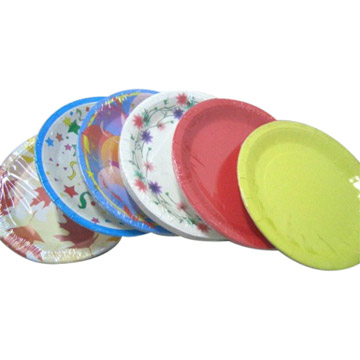 Такие замечательные кармашки одновременно и украсят детский интерьер и послужат хранителем детских карандашей и рисунков.
Для совместной  поделки из одноразовых тарелок нужно взять: пару цветных или белых тарелок, клей  и детали из цветной бумаги для украшения (клюв, крылья, лапки и хвостики).  Наклеить результат творческой деятельности это лучше на плотный картон или фанеру.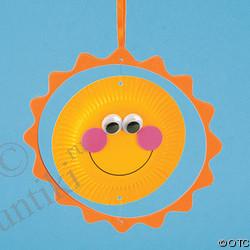 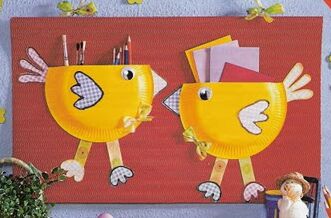 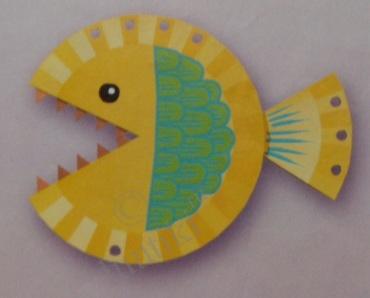 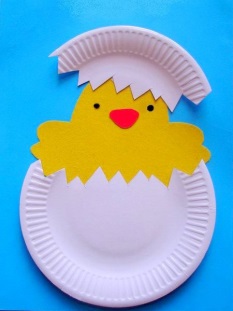 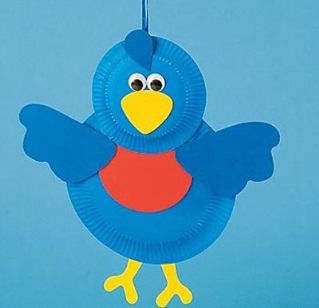 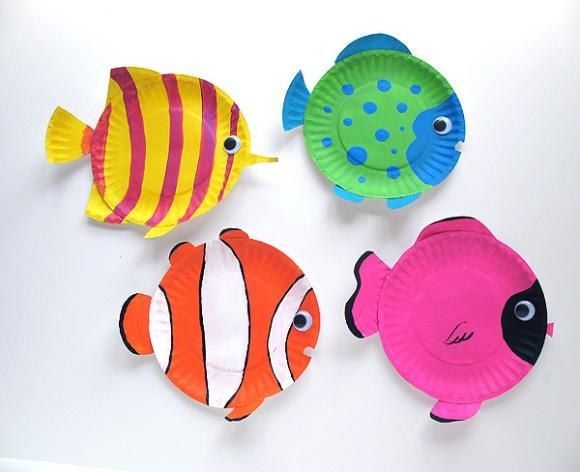   Бумажные тарелочки это, масса идей и возможностей для праздничного украшения. 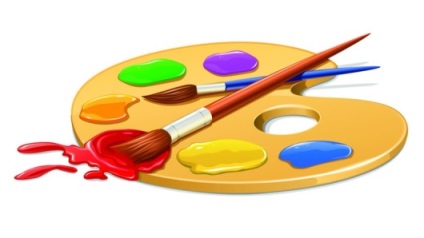 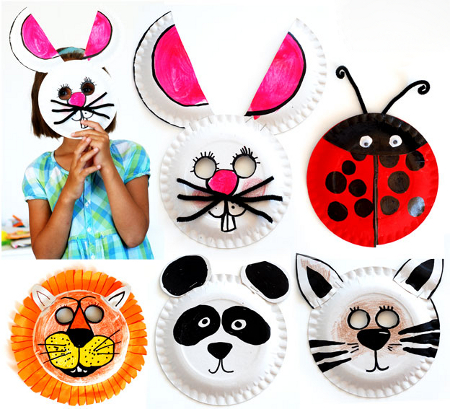 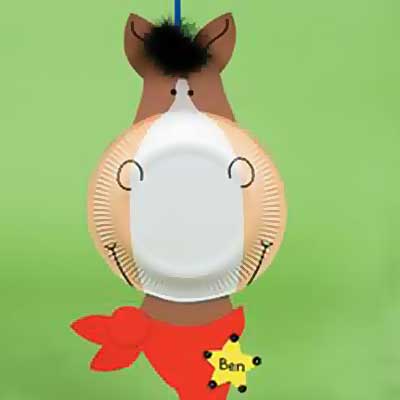 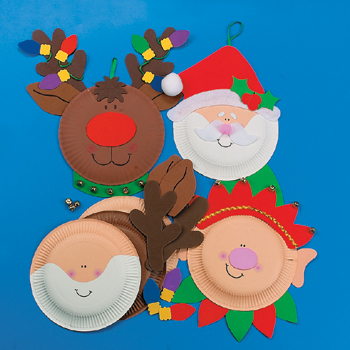 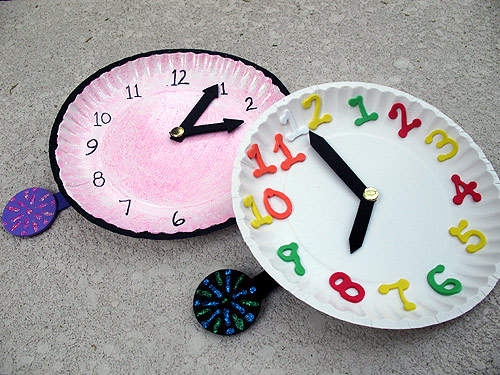 Вот такую елочку можно смастерить совместно  с вашими детьми. Превратить ее в индивидуальное украшение или собрать гирлянду,  чередуя ее со снежинками или снеговиками. 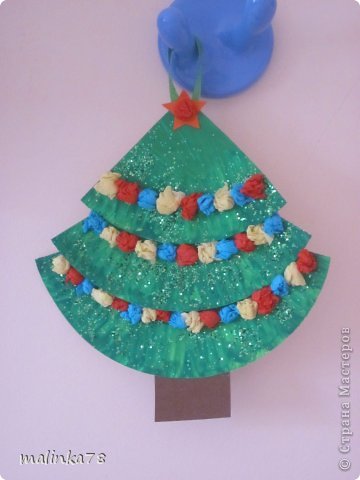 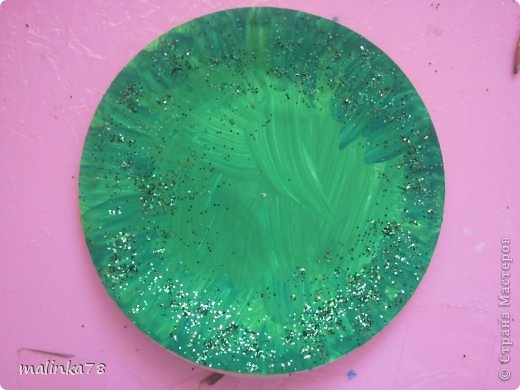 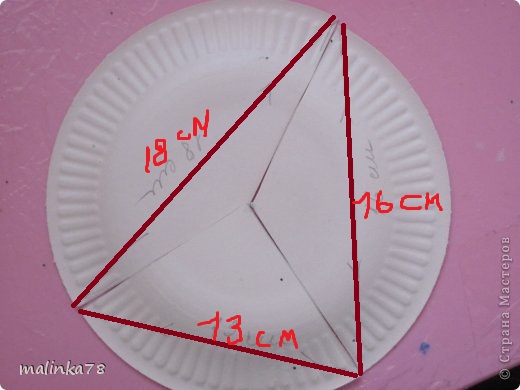 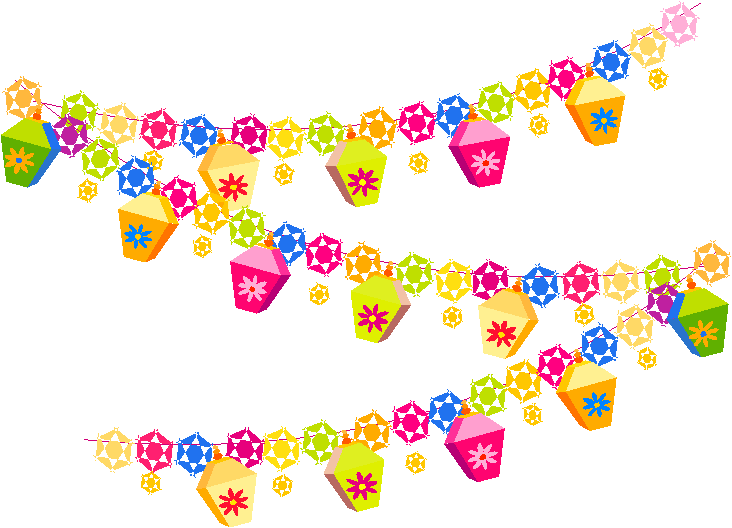 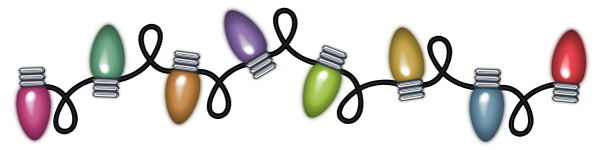 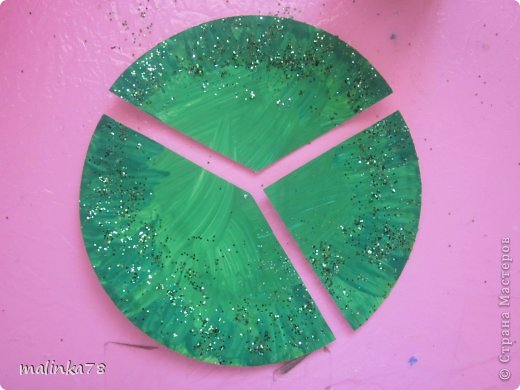 